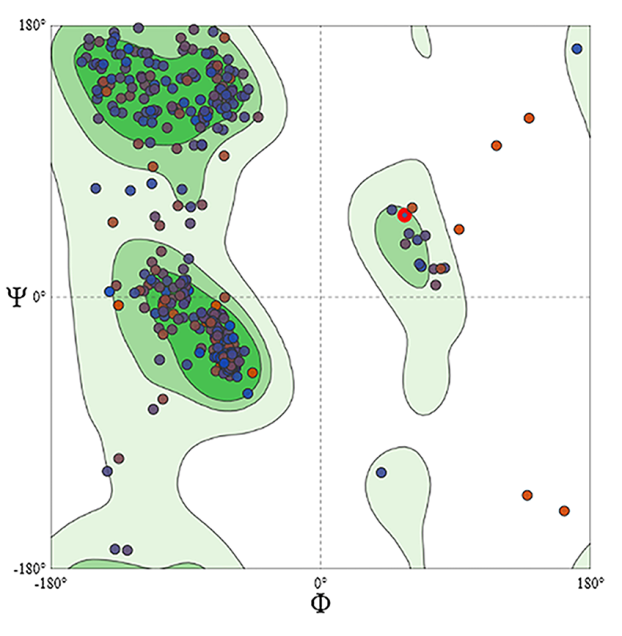 Supplementary Figure. Ramachandran plot of the psi/phi distribution of the homology model as obtained by Procheck. 93.4% residues are in favoured and 1.15% residues are in outlier region.Supplementary table Docking and screening results of 16 compoundsNotes: [a] indicate severe cytotoxicity. For mushroom TYR activity, n=6. For cell based TYR activity, n=3.Screened compoundStructureGlide scoreLigandefficiencyMushroom TYR activation ratio(%)Cell-based TYR activation ratio()%CD1-4.307-0.25367105CD2-6.126-0.292107103CD3-3.608-0.20610898CD4-5.091-0.2197-[a]CD5-4.466-0.1769697CD6-5.684-0.211106117CD7-5.489-0.238113133CD8-5.105-0.198103104CD9-4.694-0.181122168CD10-4.996-0.16395107CD11-5.314-0.08595-[a]CD12-5.677-0.1196-[a]CD13-3.673-0.1229192CD14-5.772-0.1879386CD15-5.948-0.2189097CD16-5.005-0.227921048-MOP-4.617-0.286119140